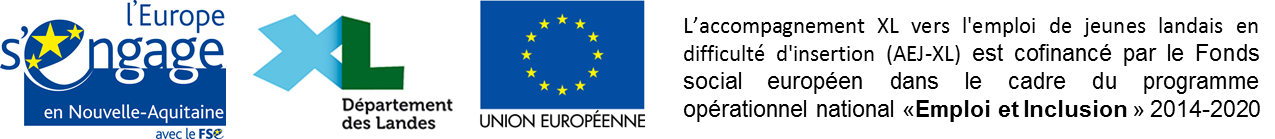 Fiche d’orientation / mise en relation AEJ XLZone et Référent AEJ XLJeune orienté :Prénom :	NOM :Date de naissance :	Lieu de naissance :Adresse : Code postal et commune :Tel :		mail :Cocher si	 ZRR		 QPVN° Sécurité Sociale :	Nationalité :  Française		 UE (Préciser Pays) : Hors UE (Préciser Pays) :Titre de séjour (carte de résident…) : 	Date de fin de validité :Situation Actuelle : Inscrit Pôle Emploi :                               Oui                Ide :………………………          NonInscrit Mission Locale  		    Oui                  NonVit au foyer de ses parents	  Oui                  Non Locataire, propriétaire      Hébergé par sa famille   Hébergé par des amis     En Foyer      CHRS  Autres (préciser) :………………………………………………..Vit-il en couple ?	 Oui	 Non Si oui :	 Marié(e)	 PACS	 autre	 Seul(e) avec enfant(s) Reçoit-il le soutien financier des parents ?		 Oui		 NonAppartient-il à un foyer bénéficiaire du RSA ?	 Oui    Ayant droit     Allocataire principal 	 NonDernière classe suivie :Diplôme le plus élevé obtenu :Argumentaire du partenaire